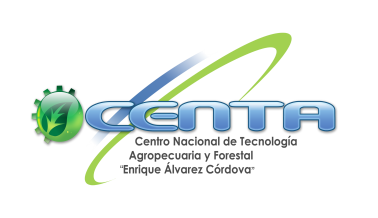 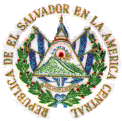 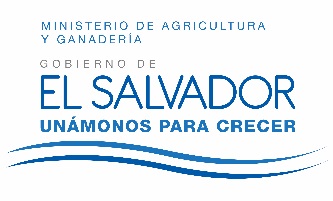 TERCER INFORME TRIMESTRALPERIODO: 14 DE JUNIO AL 13 DE SEPTIEMBRE DE 2015COMPONENTES: 3 Y 4PROYECTO“Fortalecimiento de la Agricultura Familiar Aplicando Tecnologías Sostenibles Ante el Cambio Climático en El Salvador”UNIDAD EJECUTORA:	Centro Nacional de Tecnología Agropecuaria y Forestal “Enrique Álvarez Córdova” (CENTA)	IntroducciónEl 12 de Diciembre de 2014 se suscribió entre CENTA y FANTEL, la adenda número uno  al “CONVENIO DE PRESTACION DE SERVICIOS PARA LA EJECUCION DE PROYECTOS PARA EL AREA DE DESARROLLO PRODUCTIVO Y PROTECCION FORESTAL, PARA LOS AÑOS 2014-2017”. Mediante la cual se prorroga por un plazo de 36 meses, contados a partir del 14 de diciembre del 2014 a diciembre del 2017, para la ejecución de los componentes 3 y 4 del proyecto “Fortalecimiento de la Agricultura Familiar aplicando Tecnologías Sostenibles ante el Cambio Climático en El Salvador” por un monto de $ 5.0 Millones.En el marco de la adenda al convenio se presenta el tercer Informe Trimestral, comprendido entre el 14 de junio y el 13 de septiembre 2015. Objetivo del informeDar a conocer el cumplimiento de los compromisos establecidos en el convenio y presentar el tercer informe de avance físico y financiero de los componentes contenidos en el plan de acción CENTA-FANTEL 2015-2017.Avances por componenteCOMPONENTE 3: ESTABLECIMIENTO DE VIVEROS COMUNITARIOS Y AGROFORESTERÍA E IMPLEMENTACIÓN DE OBRAS DE CONSERVACIÓN DE SUELOS Y CAPTACIÓN DE AGUA.Objetivo: Desarrollar condiciones que contribuyan a reducción de vulnerabilidad por efectos del cambio climático y protección de sistemas productivos, a la seguridad alimentaria a través de acciones bajo enfoque de manejo integrado de cuencas.Resultados obtenidos en el trimestre:Subcomponente 1: Prácticas y Obras de Conservación de SuelosSe han contratado 4 técnicos para desarrollar la consultoría: “Supervisión de Obras y Prácticas de Conservación de Suelos” por un monto de $33,204.04. Habiéndose dado la orden de inicio a partir del 14 de septiembre de 2015.    Sobre las consultorías para la “Ejecución de Obras y Prácticas de Conservación de Suelos” ya se tienen adjudicadas 3 de 4, se está a la espera de firmas de contratos, por un monto de $71,105.00, quedando pendiente la adjudicación de una, a quien se le ha solicitado que complete la documentación para proceder a la firma del contrato.  Subcomponente 2: Captación de Aguas y Sistemas de RiegoLos  términos de referencia fueron observados y se encuentran en corrección, para proceder a  iniciar el proceso de contratación de las consultorías de ejecución y supervisión de 5 reservorios y la instalación de módulos de riego.Sub-componente 3: Restauración forestal en 32 municipios del corredor seco en la zona oriental de El SalvadorSobre las consultorías de éste subcomponente: "Servicios de Consultoría Para la Foresteria Comunitaria en la Zona Oriental de El Salvador" y "Supervisión Para los Servicios de Consultoría Comunitaria en la Zona Oriental de El Salvador", ya se tiene las bases aprobadas. COMPONENTE 4: FOMENTO A LA PRODUCCIÓN DE GRANOS BÁSICOS, FRUTAS Y HORTALIZAS EN ZONAS AFECTADAS POR LA SEQUÍA.Objetivo: Contribuir a mitigar los efectos de la sequía, mediante el fomento a la producción de hortalizas, frutas y la producción de semilla de frijol, maíz y sorgo, y entrega en zonas afectadas por la sequía.Resultados obtenidos en el trimestre informado:Subcomponente 1: Producción de semilla mejorada de frijol, maíz y sorgo por CENTA y entrega a productoresPara la actividad de equipamiento de la Unidad de Tecnología de Semilla, se tiene adjudicado la instalación del sistema de riego para dicha unidad por un monto de $131,080.00. Se tiene contratado la adquisición de un tractor asperjador y un montacargas eléctrico para la Unidad de Tecnología de Semillas, por un monto de $66,798.28. Se está  a la espera de la entregaSe tienen aprobadas las bases para la perforación de un pozo en la Unidad de Tecnología de Semillas.Sobre las actividades de siembra de 40 manzanas de semillas mejoradas de frijol, maíz y sorgo, que serán establecidas por la Unidad de Tecnología de Semilla del CENTA, ya se tienen adquiridos los insumos agrícolas, definiéndose en éste momento los sitios de siembra.Ya se tienen contratados 3 técnicos que darán asistencia técnica a productores de semilla de granos básicos. Actualmente han iniciado labores de identificación de beneficiarios tanto para la producción de semilla, como para la entrega de silos para almacenamiento de granos, así también se encuentran realizando labores de reconocimiento de territorios de intervención y efectuando la identificación de beneficiarios en producción de semilla. Fueron asignados a los departamentos de: San Miguel, Morazán y UsulutánSubcomponente 2: Reforestación con especies frutales con demanda en marcados competitivosSe ha cumplido en un 100% la meta de “Selección de Beneficiarios y Entrega de Plantas de Frutales e Insumos Para Establecimiento de Cultivos”, estableciéndose 130 manzanas de las especies frutales que comprende el Proyecto, beneficiando a 260 productores con 0.5 mz cada uno, Además se les estregó a todos un paquete de agroquímicos y brindándoseles asistencia técnica permanente. El detalle del establecimiento por municipio se presenta en el siguiente cuadro:Cuadro No. 1: Establecimiento de parcelas de frutales por municipioOBSERVACIONES. En frutales se ha tenido una pérdida aproximada de un 7.66% de plantas ocasionadas principalmente por la sequía.Subcomponente 3: Incentivo a la producción de pequeñas áreas de hortalizas a campo abierto y en condiciones protegidasSe tienen registrados 100 beneficiarios y se ha continuado con la entrega de materiales e insumos a los 100 productores registrados (fertilizante, semilla, sustrato, bandejas, agril, alambre, pita). Además están recibiendo asistencia técnica por medio de dos consultores contratados. Se tiene contratado el suministro e instalación de 8 macrotuneles por un monto de $32,479.04. A la fecha se cuenta con uno instalado.  Cuadro N° 2. Ubicación geográfica de los productores beneficiados con parcelas hortícolas.Se tuvo una pérdida de dos parcelas hortícolas en el departamento de Usulután, ocasionada por la sequía. A los productores se les suministro nuevamente la semilla y volvieron a establecer sus parcelasSubcomponente 4: Fortalecimiento de las capacidades en almacenamiento y conservación de grano de maíz, frijol y sorgoSe tiene planificada la distribución 933 silos en 10 municipios del departamento de San Miguel. Se entregará un silo por beneficiario, actualmente se están identificando los productores por medio de diagnósticos que realizan los dos técnicos contratados para la comercialización de los granos básicos y los tres técnicos contratados para la asistencia técnica en producción de semilla. Se está en proceso de evaluación de ofertas para la adquisición.Cuadro N° 3. Municipios de San Miguel que serán beneficiados con la entrega de silos Subcomponente 5: Apoyo a productores en comercialización de granos básicos, hortalizas y frutasSe realizó una gira con 50 productores de la Cooperativa Las Maderas de la Unión, lo que facilito el  intercambio de experiencias sobre  comercialización de granos básicosSe desarrollaron tres talleres organizacionales en cadenas de valor en granos básicos en los municipios (Moncagua, San Miguel y Mercedes Umaña), con la finalidad de promover y fortalecer las organizaciones de productores.EJECUCION  FISICA Cuadro N° 4. Ejecución de ActividadesEJECUCION  FINANCIERACuadro N° 5. Ejecución financiera por actividadNota: Ejecución al 31 de agosto de 2015ANEXOANEXO N° 2. FOTOGRAFIAS DE ACTIVIDADES RELEVANTES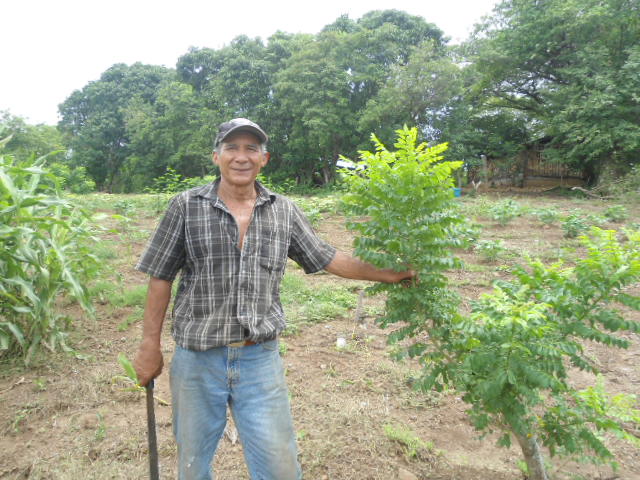 Parcela de jocote establecida en Estanzuelas, del departamento de Usulután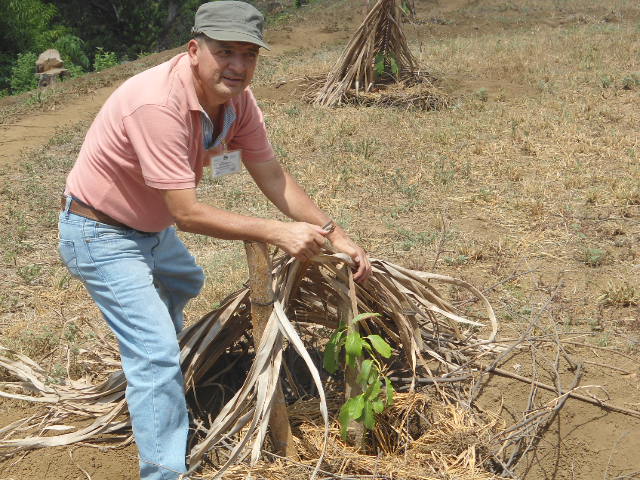 Parcela  de  aguacate  en  el  cantón  las  Lomitas  San Miguel. Con prácticas                                                       para minimizar los efectos de la sequia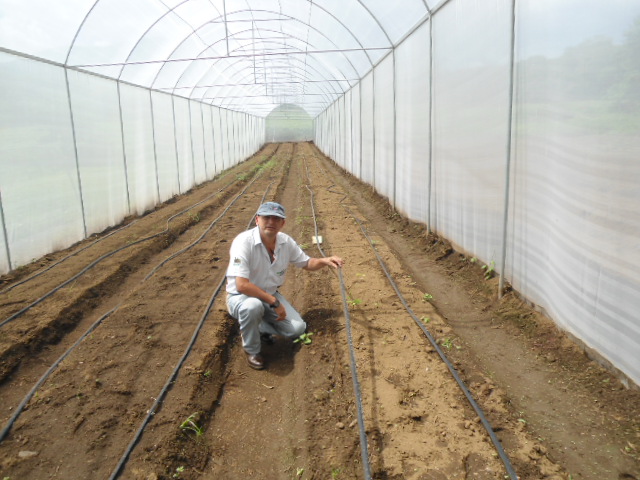 Macrotunel establecido en el municipio de Santa Elena, depto. De Usulután                                                 para la producción de hortalizas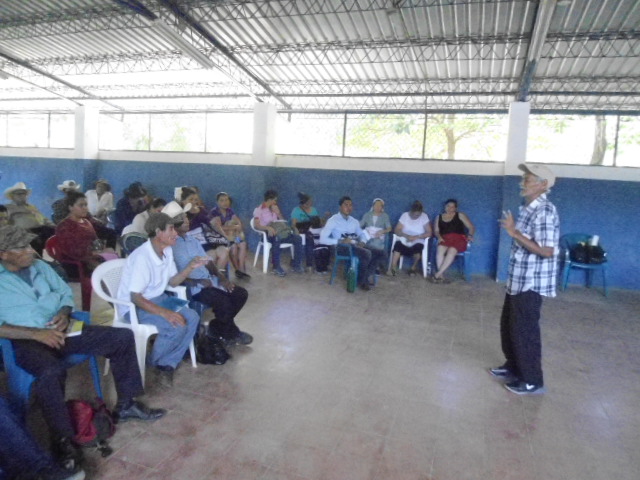 Gira de intercambio de experiencias entre productores para la comercialización de                                          granos básicos, provenientes de los municipios de Mercedes Umaña de Usulután                                           y La Unión 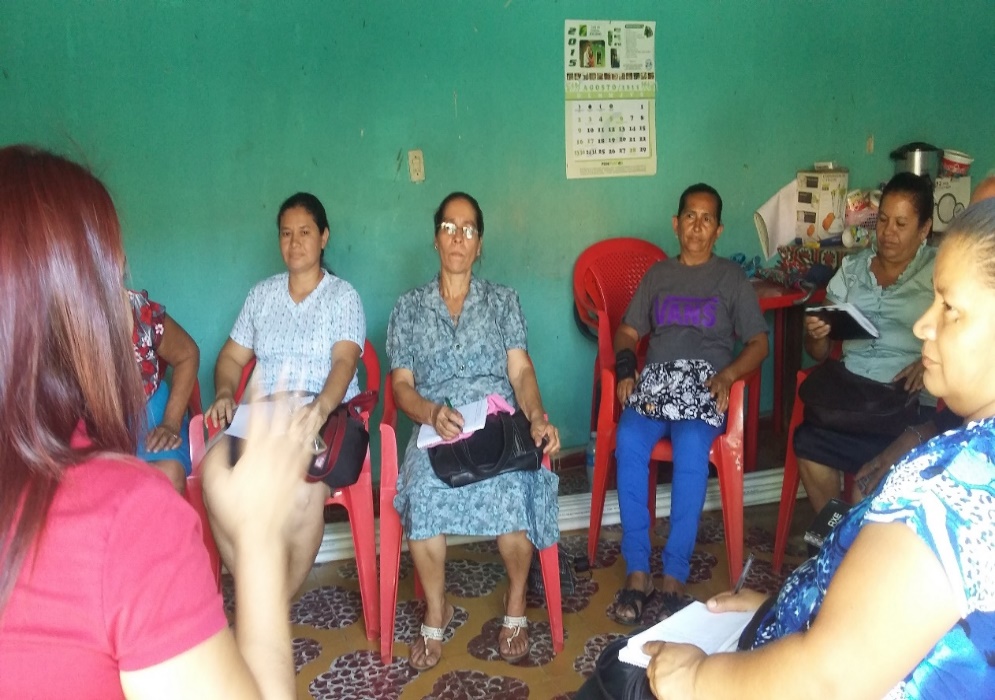 Taller sobre asociatividad y comercialización desarrollado con productores                                                    del departamento de San MiguelASIGNACIÓN Y FUENTE DE FINANCIAMIENTO:US$5,000,000.00, Fondo Especial de los Recursos Provenientes de la Privatización de ANTEL (FANTEL)SEPTIEMBRE  DE  2015No. DepartamentoAgencia de ExtensiónMunicipiosParcelas (0.5 mz)  – BeneficiariosParcelas (0.5 mz)  – BeneficiariosParcelas (0.5 mz)  – BeneficiariosParcelas (0.5 mz)  – BeneficiariosTotal BeneficiariosNo. DepartamentoAgencia de ExtensiónMunicipiosJocote Barón RojoAnona RosadaAguacate EreguayquínMango PanadesTotal Beneficiarios1UsulutánNueva GuadalupeNueva Granada6500112UsulutánNueva GuadalupeEstanzuelas225010373UsulutánNueva GuadalupeMercedes Umaña75142284UsulutánNueva GuadalupeBerlín00116175UsulutánUsulutánConcepción Batres003476UsulutánUsulutánOzatlán080087UsulutánSanta ElenaSanta Elena100238San MiguelSanta ElenaEl Transito400049San MiguelSesoriChapeltique0003310San MiguelSan MiguelSan Miguel4616154111San MiguelSan MiguelUluazapa009132212San MiguelSan MiguelSan Jorge07501213San MiguelSan MiguelQuelepa2022614San MiguelSan MiguelMoncagua24661815San MiguelSan MiguelChirilagua001241616La UniónLa CañadaConchagua80281817La UniónLa CañadaEl Carmen40059Total60408080260DepartamentoMunicipiosParcelasSan MiguelMoncagua14San MiguelSan Miguel14San MiguelCiudad Barrios5San MiguelChapeltique14San MiguelQuelada3UsulutánAlegría10UsulutánConcepción Batres16UsulutánOzatlán11UsulutánSanta Elena13TOTALTOTAL100MUNICIPIOSNUMERO DE BENEFICIARIOSSAN MIGUEL338MONCAGUA127QUELEPA33SAN JORGE43EL TRANSITO42SAN LUIS DE LA REINA42CAROLINA53CIUDAD BARRIOS117CHIRILAGUA95ULUAZAPA33TOTAL933NACTIVIDAD UNIDA DE MEDIDAMETA TOTALMETA 2015EJEC FÍSICA TRIMESTREEJEC FÍSICA ACUMULADA% ACUMULADO  TOTALOBSERVACIONESNACTIVIDAD UNIDA DE MEDIDAMETA TOTALMETA 2015EJEC FÍSICA TRIMESTREEJEC FÍSICA ACUMULADA% ACUMULADO  TOTALOBSERVACIONESNACTIVIDAD UNIDA DE MEDIDAMETA TOTALMETA 2015EJEC FÍSICA TRIMESTREEJEC FÍSICA ACUMULADA% ACUMULADO  TOTALOBSERVACIONES1A1R1OE1 Ejecución de obras y prácticas de conservación de Suelos para protección de 1500 manzanasManzana1,500200ya fueron adjudicadas las consultorías2A2R1OE1 Supervisión de obras y prácticas de conservación de Suelos y de Foresteria Comunitaria para protección de 1500 manzanasContrato (%)10020Se contrataran los cuatro supervisores a partir del 14 de septiembre3A1R2OE1: Ejecución de 80 reservorios con captación promedio de 45 M³ con sus respectivos módulos de riego para un área de 400 M² Reservorio8010Fueron observados  los términos de referencia, están en  corrección  para  iniciar el proceso de contratación de las consultorías de ejecución y supervisión de 5 reservorios y la instalación de módulos de riego.4A2R2OE1: Supervisión de la construcción de  80 reservorios e instalación de módulos de riegoInforme Mensual156Fueron observados  los términos de referencia, están en  corrección  para  iniciar el proceso de contratación de las consultorías de ejecución y supervisión de 5 reservorios y la instalación de módulos de riego.5A1R3OE1 Establecimiento de 32 viveros comunales para producción de plantas de diversas especies Vivero3131Se revisaron los TDR y se redujeron las metas ya se tiene las bases aprobadas para continuar con el proceso6A2R3OE1 Implementación de sistemas agroforestales en 5350 manzanas Manzana62000Se revisaron los TDR y se redujeron las metas ya se tiene las bases aprobadas para continuar con el proceso7A1R4OE1 Realizar eventos de capacitación  dirigido a comunidades locales y unidades ambientales de alcaldías beneficiadas, en el manejo de cuencas, sub cuencas y micro cuencas hidrográficasEvento de Capacitació3110Estas metas iniciaran su ejecución, cuando se contraten las consultorías de los tres subcomponentes anteriores8A1R5OE1: Realizar eventos de capacitación (al menos 5) dirigido a productores, organizaciones sociales y unidades ambientales en opciones para captura y almacenamiento de agua, mantenimiento y prevención de azolvamiento de reservorios y conducción de agua para riegoEvento de Capacitació51Estas metas iniciaran su ejecución, cuando se contraten las consultorías de los tres subcomponentes anteriores9A1R6OE1 Ejecución de talleres de capacitación en producción de plantas de diversas especies para usos de reforestación y agroforestería a través de viveros comunalesEvento de Capacitació3131Estas metas iniciaran su ejecución, cuando se contraten las consultorías de los tres subcomponentes anteriores10A2R6OE1 Ejecución de eventos de capacitación en medidas de adaptación de agricultura local a efectos del cambio climático.Evento de Capacitació9331Estas metas iniciaran su ejecución, cuando se contraten las consultorías de los tres subcomponentes anteriores11A1R1OE2 Equipamiento de la Unidad de Tecnología de Semilla orientado a la producción de semilla de granos básicos. (Sistema de riego, tractor y montacargas) Equipo33Se adjudicó el sistema de riego para 40 manzanas , y se contrató el tractor asperjador y el montacargas12A2R1OE2 Perforación de pozo en la Unidad de Tecnología de Semillas de CENTAPozo 11Bases aprobadas13A3R1OE2 Producción de semilla mejorada de frijol por la Unidad de Tecnología de Semilla Básica del CENTA. Manzana4020Ya se adquirió los insumos para la siembra14A4R1OE2 Producción de semilla de maíz por la Unidad de Tecnología de Semilla Básica del CENTA Manzana1010Ya se adquirió los insumos para la siembra15A5R1OE2 Producción de semilla de sorgo por la Unidad de Tecnología de Semilla Básica del CENTA Manzana2010Ya se adquirió los insumos para la siembra16A6R1OE2 Entrega de insumos agrícolas a productores de semilla de frijol, maíz y sorgoPaquete420017A7R1OE2 Asistencia técnica a productores de semilla de granos básicosProductor420105Se contraron tres técnicos en producción de semilla, que iniciaran en septiembre las visitas técnicas18A8R1OE2 Apoyo a productores, equipamiento para procesamiento de semilla Planta1019A9R1OE2 Almacenamiento de reserva estratégica de semilla Quintal1,82076020A1R2OE2 Selección de beneficiarios y entrega de plantas de frutales e insumos para establecimiento de cultivosManzana1301301301305.00Los frutales promovidos son: Aguacate Ereguayquin, jocote Varón Rojo, anona tipo rosada y mango Panades21A2R2OE2 Asistencia técnica especializada en frutales Productor2602602602605.00Los frutales promovidos son: Aguacate Ereguayquin, jocote Varón Rojo, anona tipo rosada y mango Panades22A1R3E2 Entrega de incentivos a 300 productores afectados por el cambio climático para la producción de hortalizas Parcela30010086861.43Se fomenta el cultivo de: Chile, Tomate, pepino, pipián y ejote. 23A2R3OE2 Asistencia técnica a 300 productores de hortalizas Productor3001001001001.67Se fomenta el cultivo de: Chile, Tomate, pepino, pipián y ejote. 24A1R1OE3 Entrega de incentivos a productores para almacenamiento y conservación de grano de maíz, frijol y sorgo.Silo2,800933Ya se tienen seleccionados 330 productores que serán beneficiados25A1R2OE3 Asistencia técnica en comercialización y desarrollo Empresarial en  hortalizas y frutas Productor300100Proceso de contratación de tecnicos26A2R2OE3 Diagnostico Socio empresarial en fruta y hortalizas Diagnóstico44Proceso de contratación de tecnicos27A3R2OE3 Desarrollar talleres con objetivo de fomentar asociatividad y fortalecer a organizaciones ya establecidas en hortalizas y frutas (talleres)Evento2010Proceso de contratación de tecnicos28A4R2OE3  Giras de intercambio de experiencias en frutas y hortalizas Productor10545Proceso de contratación de tecnicos29A5R2OE3 Eventos de comercialización en frutas y hortalizasEvento124Proceso de contratación de tecnicos30A6R2OE3 Se proveerá de equipo y herramientas necesarias para proporcionar valor agregado a las producciones en hortalizas y frutas Asociación apoyada40Proceso de contratación de técnicos31A7R2OE3 Desarrollar talleres organizacionales en cadenas de valor de hortalizas y frutas (talleres)Evento4020Proceso de contratación de técnicos32A8R20E3 Asistencia técnica en comercialización y desarrollo Empresarial en granos básicos Productor300100Iniciaran en septiembre las visitas técnicas33A9R20E3 Giras para intercambio de experiencias en comercialización de granos básicos Productor30010050500.08Una gira con una asociación de productores a la Cooperativa Las Maderas de la Unión. Se realizó un intercambio de experiencias sobre  comercialización de granos básicos34A10R20E3 Material informativo y/o publicitario para capacitar a los productores en materia de comercialización y gestión empresarial en granos básicos Material informativo8,0002667En proceso de revisión para proceder al tiraje35A11R20E3 Desarrollar talleres organizacionales en cadenas de valor en granos básicos (Talleres)Evento124330.17se desarrollaron tres talleres en los municipios (Moncagua, San Miguel y Mercedes Umaña) 36Auditoría del ProyectoServicio31TOTAL13.35%ACTIVIDADUNIDAD DE MEDIDAMETA ANUALMETA 2015EJEC TRIMESTRE% EJECComponente 3: Establecimiento de Viveros comunitarios y agroforestería e Implementación de Obras de Conservación de Suelos y Captación de AguaComponente 3: Establecimiento de Viveros comunitarios y agroforestería e Implementación de Obras de Conservación de Suelos y Captación de AguaComponente 3: Establecimiento de Viveros comunitarios y agroforestería e Implementación de Obras de Conservación de Suelos y Captación de AguaComponente 3: Establecimiento de Viveros comunitarios y agroforestería e Implementación de Obras de Conservación de Suelos y Captación de AguaComponente 3: Establecimiento de Viveros comunitarios y agroforestería e Implementación de Obras de Conservación de Suelos y Captación de AguaComponente 3: Establecimiento de Viveros comunitarios y agroforestería e Implementación de Obras de Conservación de Suelos y Captación de AguaA1R1OE1 Ejecución de obras y prácticas de conservación de Suelos para protección de 1500 manzanasManzana765,000.00115,000.00A2R1OE1 Supervisión de obras y prácticas de conservación de Suelos y de Forestería Comunitaria para protección de 1,500 manzanasContrato (%)135,000.0035,000.00A1R2OE1 Ejecución de reservorios con captación promedio de 45  M³ con sus respectivos módulos de riego para un área de 400  M².Reservorio737,400.0035,000.00A2R2OE1 Supervisión de la construcción de  80 reservorios e instalación de módulos de riegoInforme62,600.005,000.00A1R3OE1 Establecimiento de 31 viveros comunales para producción de plantas de diversas especies Vivero331,521.70331,681.70A2R3OE1 Implementación de sistemas agroforestales (incluye supervisión)Mz568,478.30A1R4OE1 Realizar eventos de capacitación (al menos 6) dirigido a comunidades locales y unidades ambientales de alcaldías beneficiadas, en el manejo de cuencas, sub cuencas y micro cuencas hidrográficasEvento  A1R5OE1 Realizar eventos de capacitación (al menos 5) dirigido a productores, organizaciones sociales y unidades ambientales en opciones para captura y almacenamiento de agua, mantenimiento y prevención de azolvamiento de reservorios y conducción de agua para riegoEvento A1R6OE1 Ejecución de talleres de capacitación en producción de plantas de diversas especies para usos de reforestación y agroforestería a través de viveros comunalesEvento A2R6OE1 Ejecución de eventos de capacitación en medidas de adaptación de agricultura local a efectos del cambio climático.EventoTOTAL COMPONENTE TRES2600,000.00521,681.70Componente  4: Fomento a la Producción de Granos Básicos, Frutas y Hortalizas en zonas Afectadas por SequiaComponente  4: Fomento a la Producción de Granos Básicos, Frutas y Hortalizas en zonas Afectadas por SequiaComponente  4: Fomento a la Producción de Granos Básicos, Frutas y Hortalizas en zonas Afectadas por SequiaComponente  4: Fomento a la Producción de Granos Básicos, Frutas y Hortalizas en zonas Afectadas por SequiaComponente  4: Fomento a la Producción de Granos Básicos, Frutas y Hortalizas en zonas Afectadas por SequiaComponente  4: Fomento a la Producción de Granos Básicos, Frutas y Hortalizas en zonas Afectadas por SequiaA1R1OE2 Equipamiento de la Unidad de Tecnología de Semilla orientado a la producción de semilla de granos básicos. (Sistema de riego, tractor y montacargas) Equipo221,200.00221,200.000.00A2R1OE2 Perforación de pozo en la Unidad de Tecnología de Semillas de CENTA (pozo perforado)Pozo110,600.00110,600.000.00A3R1OE2 Producción de semilla mejorada de frijol por la Unidad de Tecnología de Semilla Básica del CENTA. Mz95,092.0047,546.0016,179.290.32 A4R1OE2 Producción de semilla de maíz por la Unidad de Tecnología de Semilla Básica del CENTAMz19,822.0019,822.006,328.890.13A5R1OE2 Producción de semilla de sorgo por la Unidad de Tecnología de Semilla Básica del CENTA Mz29,504.0014,752.006,624.100.13A6R1OE2 Entrega de insumos agrícolas a productores de semilla de frijol, maíz y sorgoProductores85,250.000.000.00A7R1OE2 Asistencia técnica a productores de semilla de granos básicosProductores201,000.0042,500.009,000.000.18A9R1OE2 Almacenamiento de reserva estratégica de semilla de frijol, maíz y sorgoQuintales21,057.0021,057.000.00A1R2OE2 Selección de beneficiarios y entrega de plantas de frutales e insumos para establecimiento de cultivos Manzana130,000.00130,000.00107,013.742.14A2R2OE2 Asistencia técnica especializada en frutales Productores255,000.0075,000.0027,500.000.55A1R3OE2 Entrega de incentivos a 300 productores afectados por el cambio climático para la producción de hortalizas Parcelas413,600.00137,866.6497,778.571.96A2R3OE2 Asistencia técnica a 300 productores de hortalizas Productores102,000.0030,000.0010,500.000.21A1R1OE3 Entrega de incentivos a productores para almacenamiento y conservación de grano de maíz, frijol y sorgo. Silos323,475.00107,824.000.00A1R2OE3 Asistencia técnica en comercialización y desarrollo Empresarial en frutas y  hortalizas Productores78,000.0021,000.000.00A2R2OE3 Diagnostico Socio empresarial en fruta y hortalizas Diagnostico208.00208.00161.620.0032A3R2OE3 Desarrollar talleres con objetivo de fomentar asociatividad y fortalecer a organizaciones ya establecidas en hortalizas y frutas Talleres1,029.001,029.00125.680.0025A4R2OE3 giras de intercambio de experiencias en frutas y hortalizasProductores1,925.00641.000.00A5R2OE3 Eventos de comercialización en frutas y hortalizasEventos3,964.001,091.000.00A7R2OE3 Desarrollar talleres organizacionales en cadenas de valor de hortalizas y frutas Talleres1,270.001,270.0057.500.0012A8R2OE3 Asistencia técnica en comercialización y desarrollo Empresarial en granos básicos Productores102,000.0030,000.009,000.000.18A9R2OE3 Giras para intercambio de experiencias en comercialización de granos básicos Productores1,800.00600.000.00A10R2OE3 Material informativo y/o publicitario para capacitar a los productores en materia de comercialización y gestión empresarial en granos básicos Material Informativo9,600.003,199.000.00A11R2OE3 Desarrollar talleres organizacionales en cadenas de valor en granos básicosTalleres12,000.004,000.00773.000.02Desarrollo de AuditoriaAuditoria60,000.0020,000.000.00TOTAL COMPONENTE CUATRO2400,000.001041,205.64291,042.3912.13%TOTAL COMPONENTE 3 y 45000,000.001562,887.34291,042.395.82%